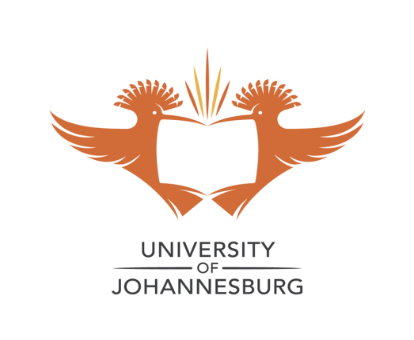 Check-list – UJ Research Office RequirementsBOOKS:CoverISBNPublisher Publication Date Editors (if applicable)Peer Review Process – confirmation letter from the publisher not editor or suchPeer Review Report unless stated confidential in letter from publisherTable of contentsProof of Affiliation: – if no UJ affiliation on paper or the name(s) differ from what is on the system, this is to be from Human ResourcesFull copy of book (if original is not supplied)Electronic copy of book if availableClaiming pages: claim from Chapter 1 to end of reference pages and appendix (if any). Indexes, etc. are not claimable. E.g. - total number of pages in book - 400Start page (5) (Chapter 1) – end page (396) (up the last reference and/or appendix page)   Calculation will be: end page – start page +1= Total (396 – 5 = 391 + 1 = 392).  Depending on the publication – the claiming end page may vary – for e.g. the research work with references and/or appendix may end on page 396 or it could go up to page 400.Consult the Faculty Research Officer for guidance.CHAPTERS:CoverISBNPublisher Publication Date Editors (if applicable)Peer Review Process  - letter from publisher not editor or suchPeer Review Report (attach to claimable chapter) unless stated confidential in letter from publisherTable of contentsProof of Affiliation - if no UJ affiliation on paper or the name(s) differ from what is on the system, this is to be from Human Resources.Full copy of book if original not supplied Electronic copy of the book where possibleClaiming pages: start page (30) – end page (42)Calculation will be - end page – start page +1= Total (42 – 30 = 12 + 1 = 13)CONFERENCE PROCEEDINGS:Cover - conference details : name, date, place … (generally on cover page)ISBNPublisherPublication dateEditors (if applicable)Committee membersPeer Review Process (full papers must be peer reviewed)Table of contents / Programme Proof of affiliation - if no UJ affiliation on paper or the name(s) differ from what is on the system this is to be from Human ResourcesPeer Review Report (with reviewers comments & must be linked to the paper) unless stated confidential in letter from publisher Published Paper (page numbers must correspond to that on the ToC)Claiming pages: start page (30) – end page (42)Calculation will be - end page – start page +1= Total (42 – 30 = 12 + 1 = 13)Confirmation of 40%% UJ authorship